Académie :		Session : Examen :			Série : Spécialité/option :	Repère de l’épreuve : Épreuve/sous épreuve :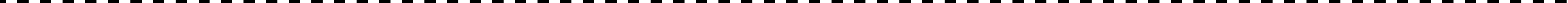 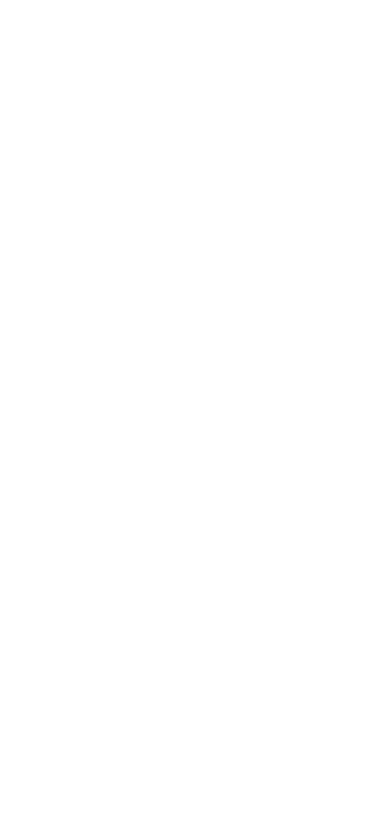 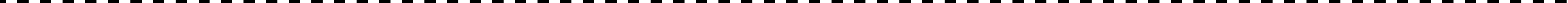 NOM :(en majuscule, suivi s’il y a lieu, du nom d’épouse)Prénoms :	N° du candidatNé(e) le :Note :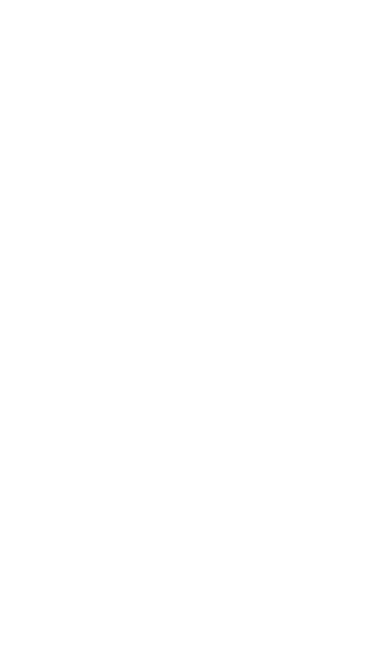 (le numéro est celui qui figure sur la convocation ou liste d’appel)Appréciation du correcteur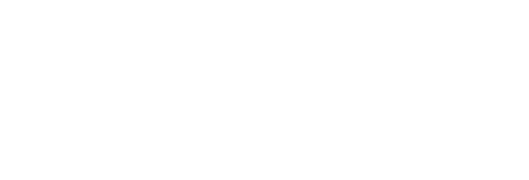 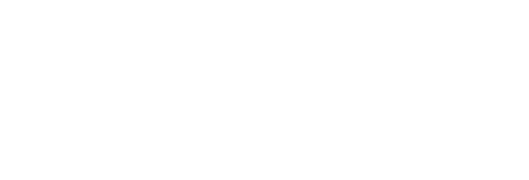 BACCALAURÉAT PROFESSIONNEL TRANSPORTTOUTES LES PAGES DU SUJET SONT À RENDRE AVEC LA COPIE Vos activités sont exercées dans l’entreprise :TRANSPORTS BOIRIN21, rue Benoist d'Azy03100 MONTLUÇONCe sujet comporte 2 parties indépendantes :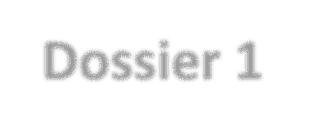 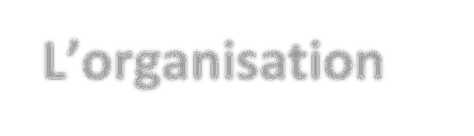 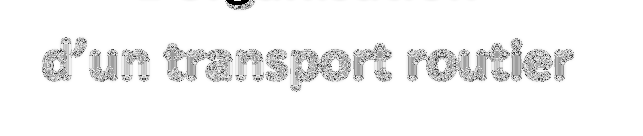 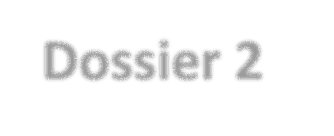 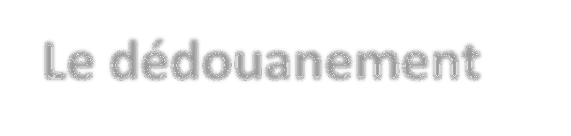 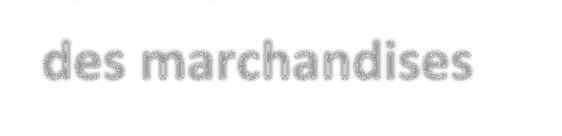 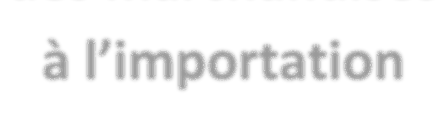 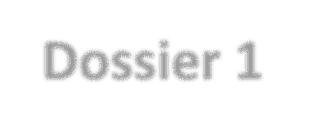 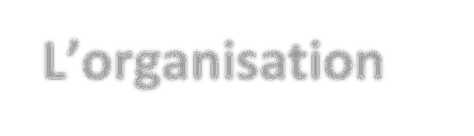 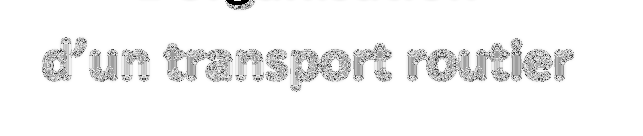 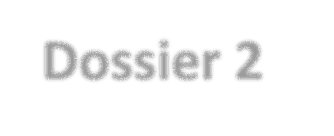 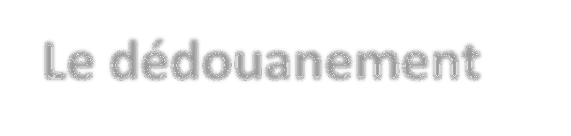 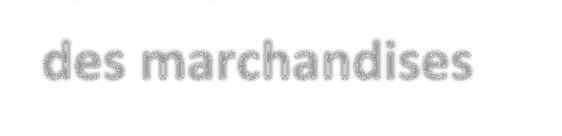 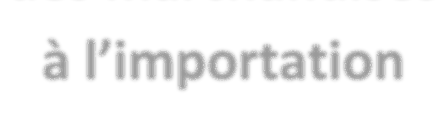 Dossier 1L’organisationd’un transport routierTOTAL Dossier 1	65 pointsDossier 2Le dédouanement des marchandisesà l’importationTOTAL Dossier 2	35 pointsMatériel autorisé : Calculatrice électronique conformément à la circulaire n° 99-186 du 16 novembre 1999i 	’ 	i 	i 	’ 	iVous effectuez une période de formation en milieu professionnel au service « Expédition/Affrètement» des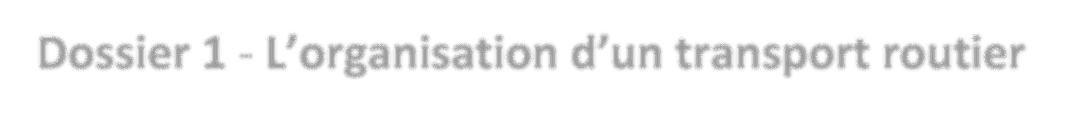 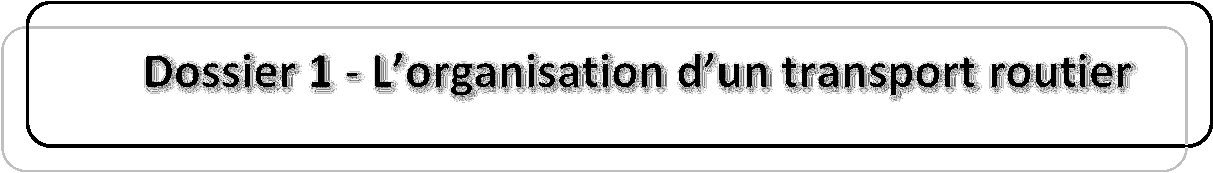 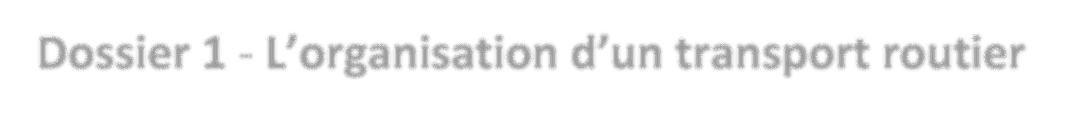 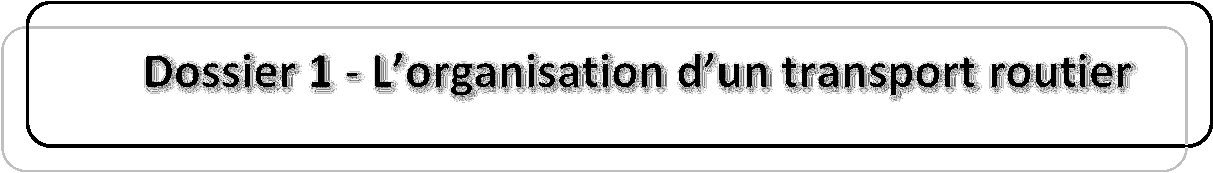 Transports BOIRIN à Montluçon (03) sous la responsabilité de Jean-Marc SUDRE.Le mercredi  5 juin 2013, Jean-Marc SUDRE reçoit un ordre de transport d’un client régulier, «Fret Industrie».Le suivi de cette expédition, comme d’habitude, vous est confié.Vous disposez des informations nécessaires au traitement dans les documents suivants :Document 1 : Demande de transport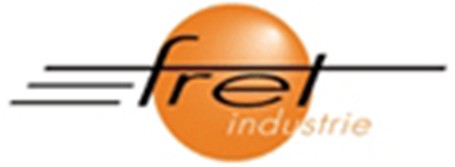 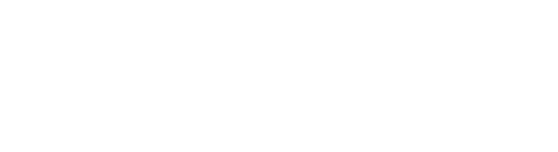 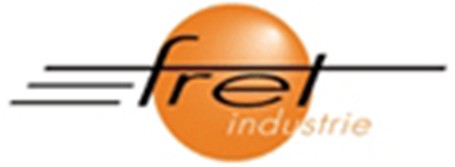 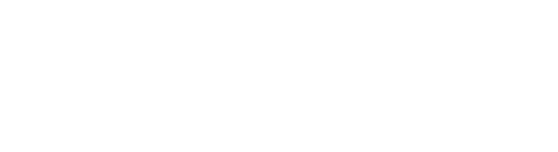 Fret IndustrieZA Tremblay Roissy33-73 rue Charles Cros93290 TREMBLAY-EN-FRANCE Tél : +33 1 48 79 37 00Fax : +33 1 48 79 36 83Objet : ordre de transportTRANSPORTS  BOIRIN21, rue Benoist d'Azy03100 MontluçonÀ l’attention de Jean-Marc SUDRE 	Tremblay, le 5 juin 2013Monsieur,Pour donner suite à notre conversation téléphonique, vous trouverez ci-dessous les éléments de notre envoi : Dans les locaux de notre logisticien OMEGA bâtiment pneumatiques 35 rue Pasteur 03410 Domératle jeudi 6 juin à 17 heures.Chargement latéral par nos soins. Durée 45 minutes par véhicule.. 18 racks à pneus Réf MUTR. 4 pneus VF600/60 R34 sur 2 palettes 1,80 x 1,20 mDestinataire  :Fret Industrie (agence de Villefranche-sur-Saône)5 avenue de l’Europe69400 Villefranche-sur-Saônejeudi 6 juin au plus tard à 22 heures à notre agence de Villefranche.Déchargement par nos soins. Durée 35 minutes par véhicule. Merci de nous confirmer ce transport par courriel.Meilleures salutations,Alain Arpadtrj,"C      t;l:l=  (>"")("")trj   >Document 2.N.t>""'Extrait du pare de vehicules- Semaine du 3 au 9 juin 2013trj,  C:::"Sl!='1)        trj'!'ll':>1-30!'1)        trjrJj!'1)       r..J..j"'   0z	'e.0="".C.',ztrj	C1t""'1-30;;>  >zo·[ 0"'	>;' 1-30=..,!'1),!'1)w=-("")0z\rJ.C1>s!'1)"o'·;· =.=...."=..',......\erJj"t"r"j1-3Document 3 – Extrait des matériels expédiés par Fret Industrie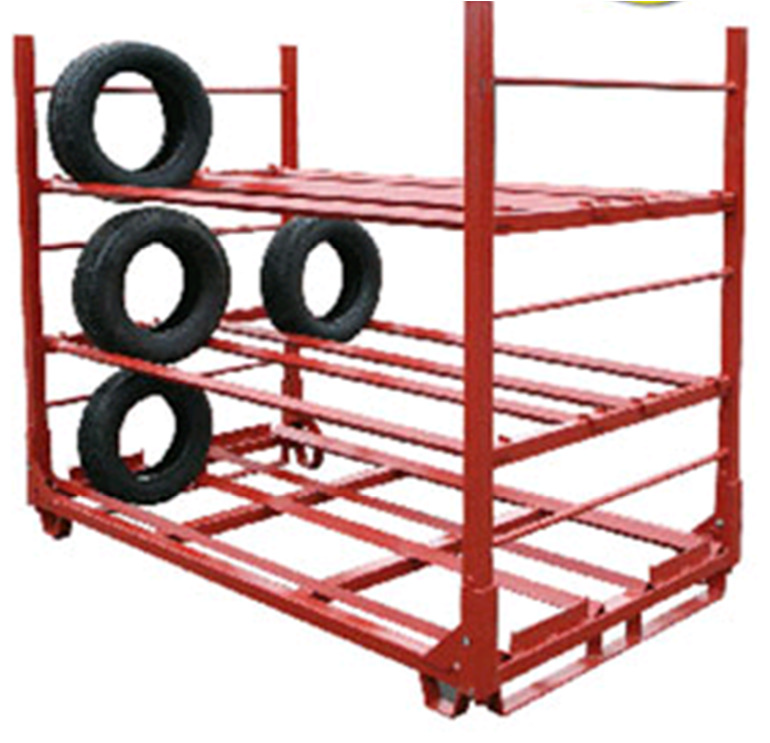 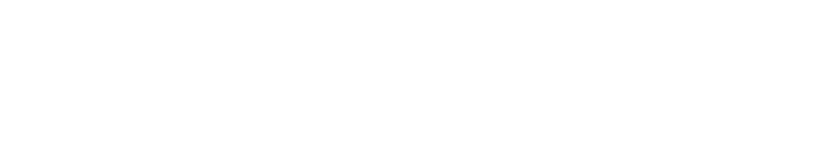 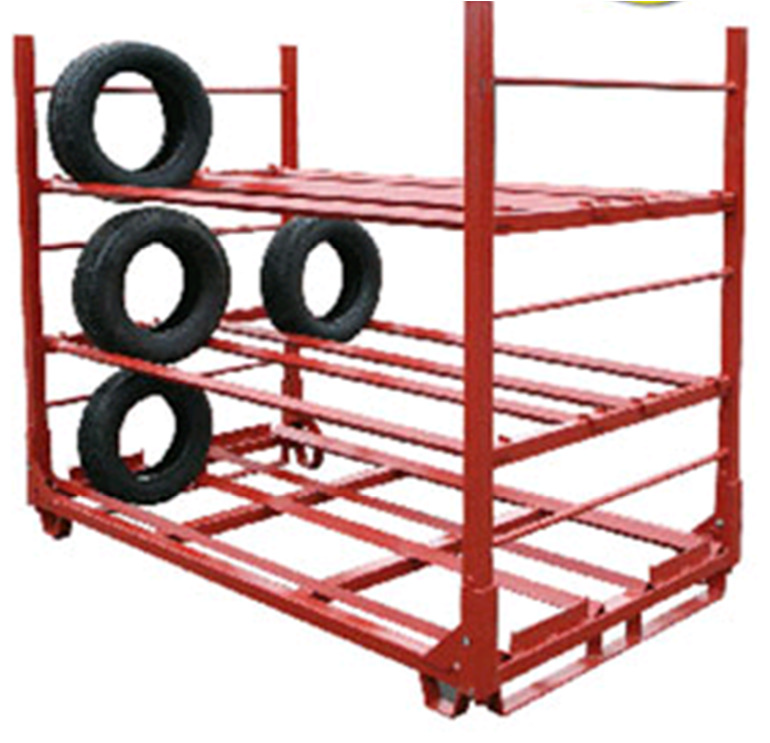 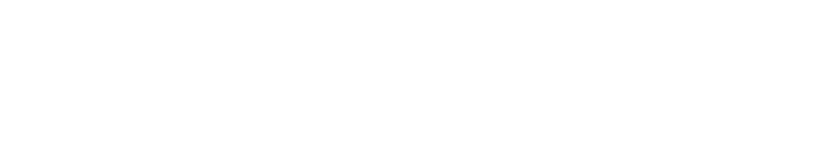 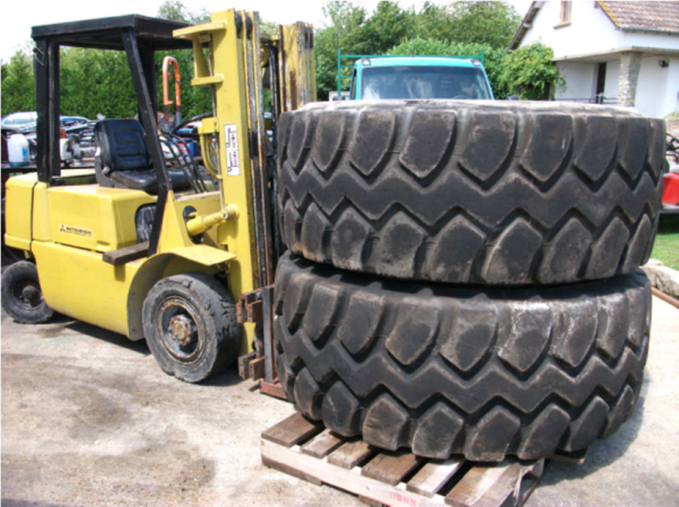 Rack à pneus portable MUTR Dimensions unitaires : 2,40 x 1,20 m Masse unitaire chargée : 1 tonnePalettisation de 2 pneus VF600/60 R34Dimensions et masse d’un pneu :diamètre 1,55 m – largeur 0,70 m – masse : 85 kg Sur palette perdue : 1,80 x 1,20 x 0,20 m masse : 30 kgPremier travail : Faisabilité du transport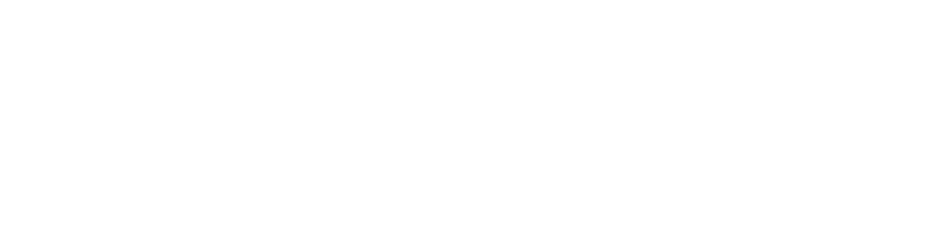 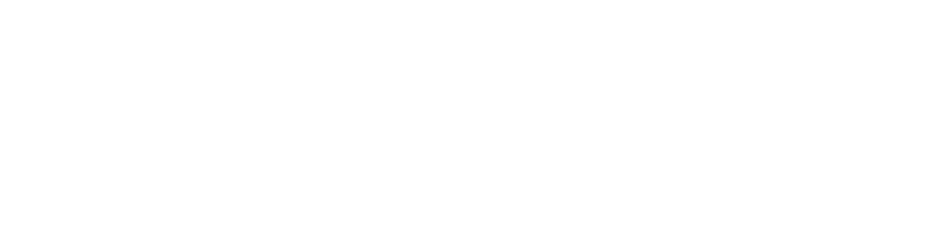 À l’aide des documents 1 à 3 répondre aux 3 questions suivantes :1. Indiquez  le type de véhicules  à utiliser.  Justifiez  votre réponse.  Listez  tous  les  véhicules  qui conviennent.2. Choisissez le ou les véhicule(s) retenu(s) pour ce transport. Justifiez votre réponse par un plan de chargement ou des calculs. Calculez pour chaque véhicule ou ensemble choisi : la masse (le poids) de chargement, la charge utile et la longueur utilisée par le chargement. Détaillez vos calculs.Vous devez vérifier la faisabilité du transport. On vous fournit le document 4.3.  Calculez le temps de service total nécessaire à un conducteur pour effectuer ce transport et indiquez s’il est possible de livrer la marchandise dans les délais. Présentez les calculs.� Recherche des itinéraires sur le site Mappy.com 	Document 4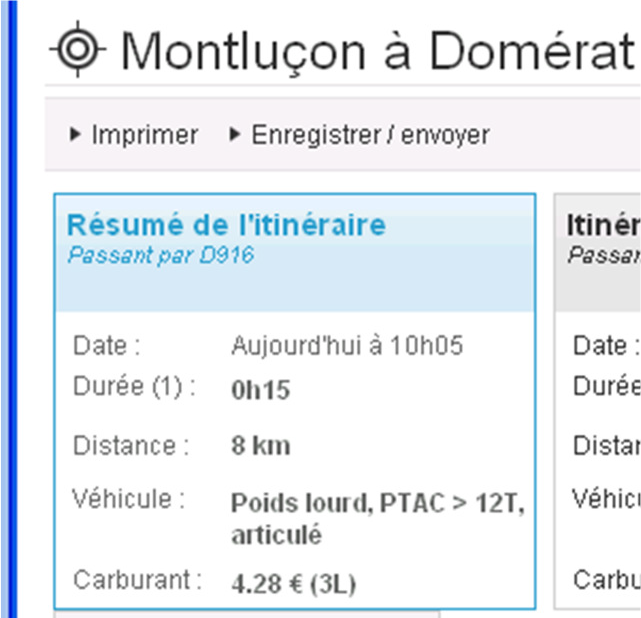 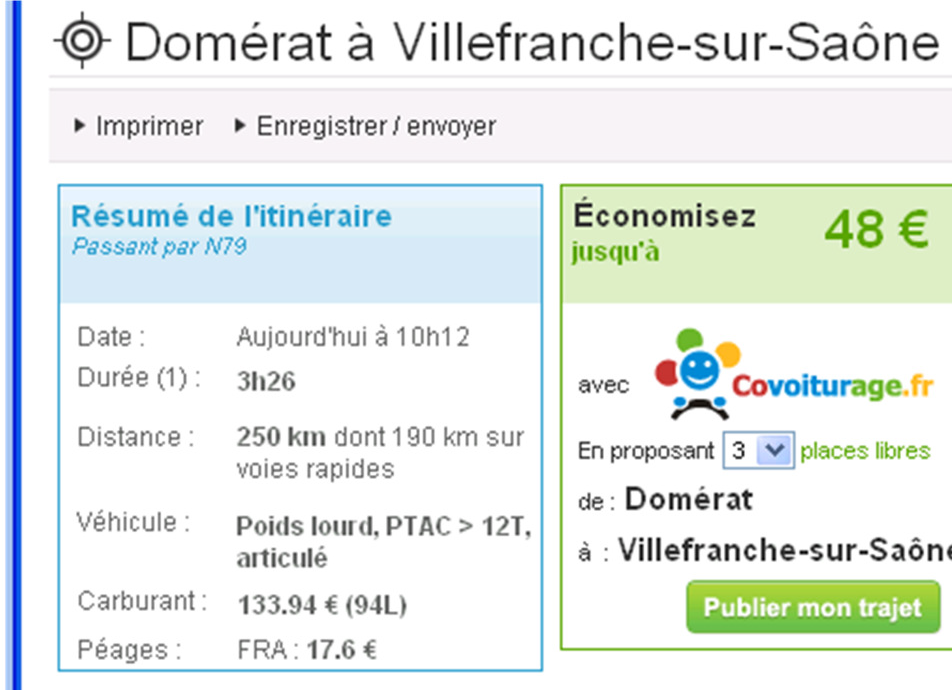 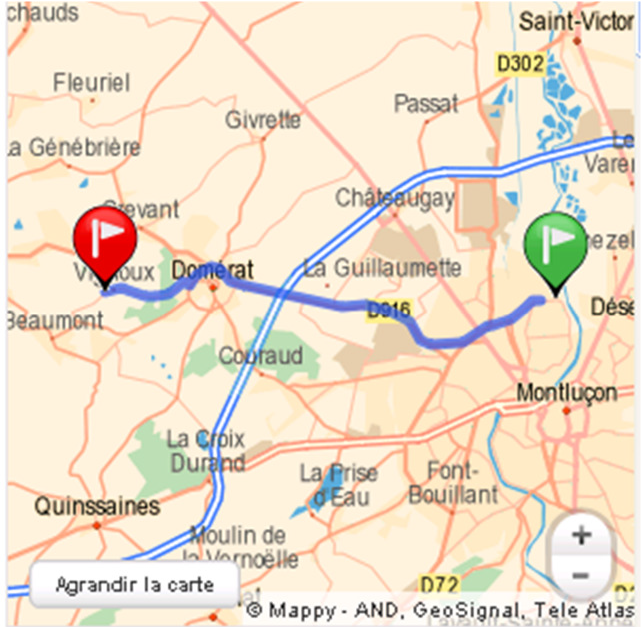 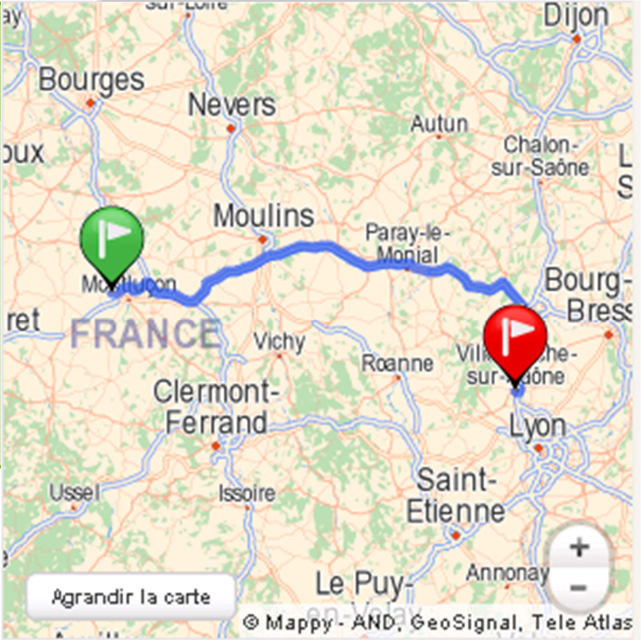 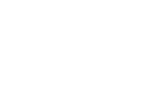 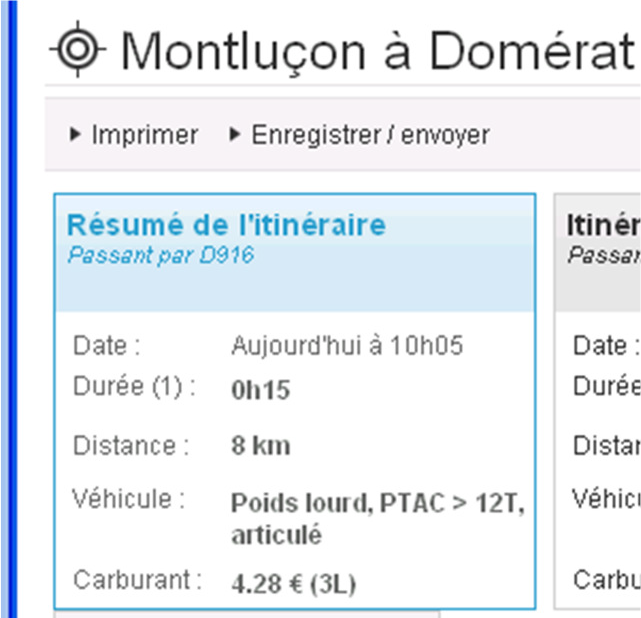 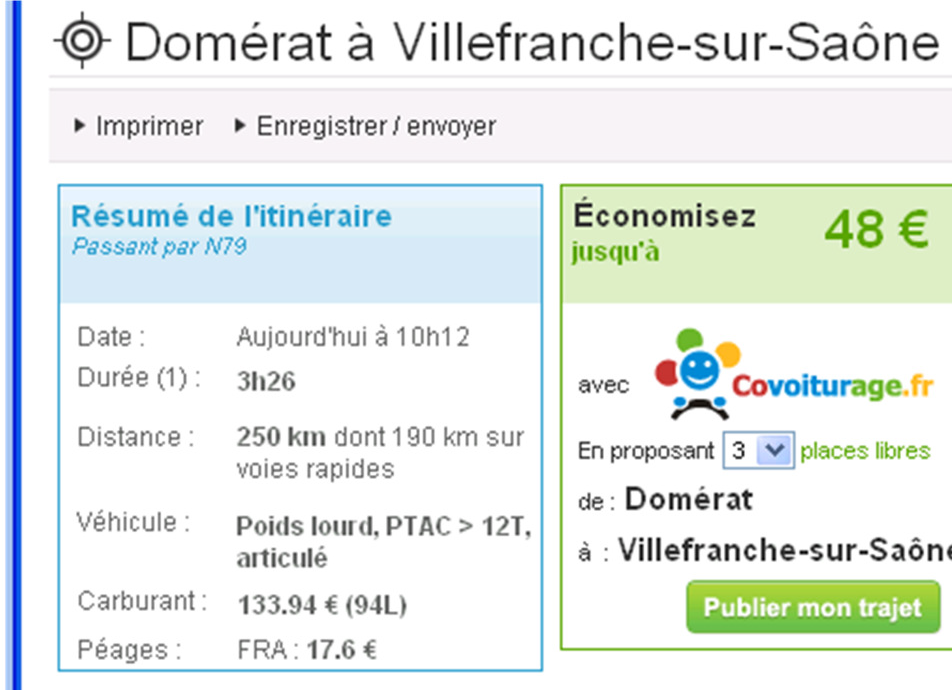 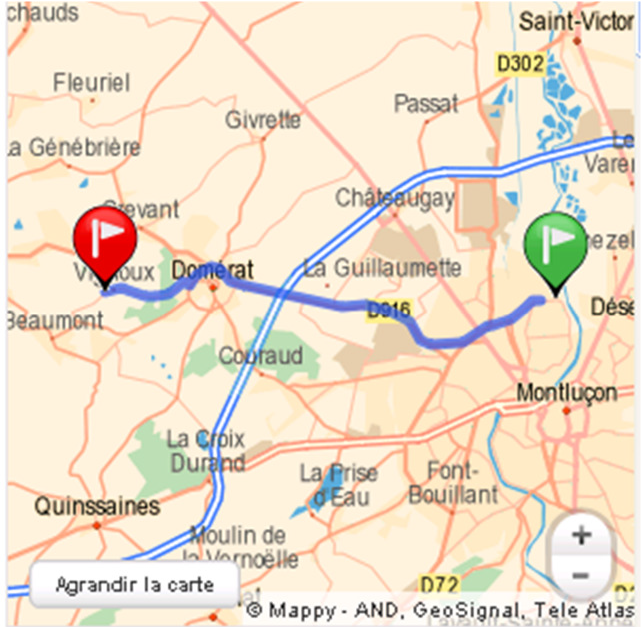 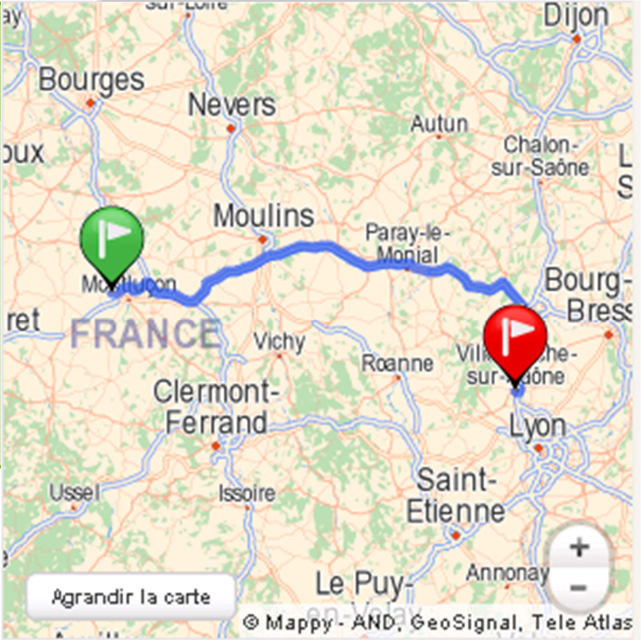 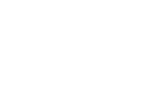 3h25� Éléments du coût de revient : Formulation trinôme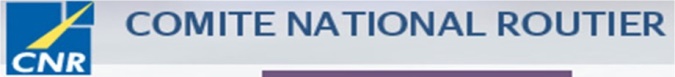 Ensemble articulé longue distance	Camion + remorque longue distance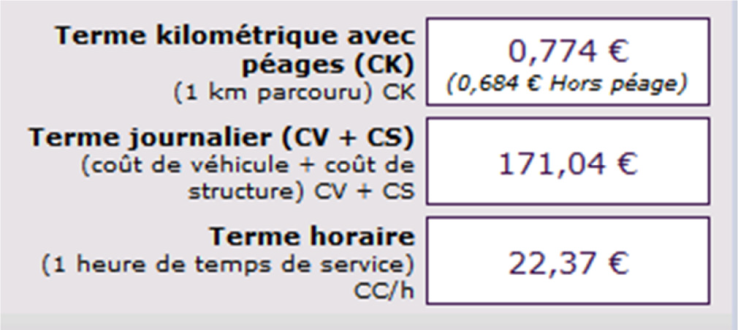 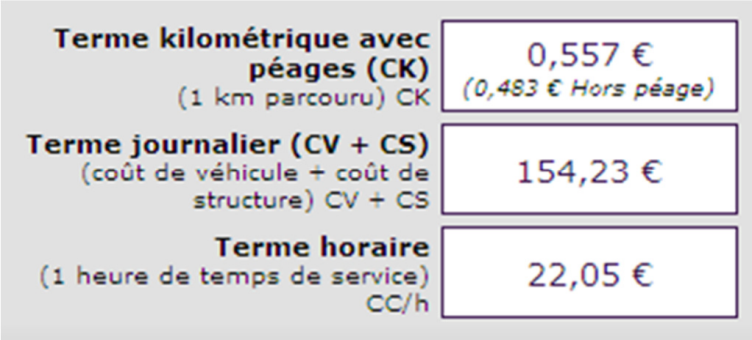 Terme journalier : jusqu’à 6 h d’utilisation du véhicule compter une demi journée, au-delà compter une journée.Deuxième travail : Tarification de la prestationÀ l’aide des données du document 44. Calculez le coût de revient total de cette prestation. Tous les résultats seront arrondis  avec deux décimales.Votre responsable, Jean-Marc SUDRE, vous demande de réaliser une marge de 15 % par rapport au coût de revient.5. Calculez pour cette prestation :-	le prix de vente hors taxe (arrondi à l’euro supérieur) à facturer au client Fret industrie,-	la marge en valeur absolue.Troisième travail : Questionnaire à choix multiples6. Cochez la ou les bonne(s)  réponse(s)  de ce QCM qui permettra à M. SUDRE  de s’assurer  de votre bonne connaissance des véhicules de transport routier. Toutes les questions se rapportent au document 2.a.  Le PTRA de l’un des tracteurs est de 40/44 t, cela signifie que :0 le poids vide du véhicule est de 4 t0 le poids total réel est de 44 t dans certains cas0 le PTAC du véhicule est de 40 t0 le PTRA dépend de la nature des marchandises chargéesb.  L’attelage du porteur 944 VM 03 et de la remorque 4016 VM 03 :0 a une charge utile de 25 tonnes0 a une longueur maximale de 16,50 m0 s’appelle train routier0 est impossiblec. 	Le porteur 2385 TG 03 :0 a une longueur totale qui ne peut excéder 12 m0 a une largeur totale qui peut atteindre 2,60 m0 a une hauteur qui ne peut excéder 3,20 md.  Cochez les  véhicules  que vous  utilisez  pour optimiser  le transport  de 36 palettes  non gerbables80 x 120 cm de mobilier de  jardin en matière plastique  (ne pas  tenir  compte de la  colonne observations) :0 porteur 2385 TG 030 porteur 944 VM 030 tracteur 3322  TR 030 tracteur 6195 VM 030 semi 854 VP 030 semi 9828 TF 030 remorque 4016 VM 03Quatrième travail : Géographie des transportsL’entreprise Boirin est en relation avec des correspondants situés dans les départements repérés sur la carte de la page suivante.7. Identifiez le nom de la préfecture et de la région économique concernées en complétant chaque cartouche.• Préfecture du département……………………………………• Région……………………………………• Préfecture du département……………………………………• Région……………………………………• Préfecture du département……………………………………• Région……………………………………• Préfecture du département……………………………………• Région……………………………………• Préfecture du département……………………………………• Région……………………………………• Préfecture du département……………………………………• Région……………………………………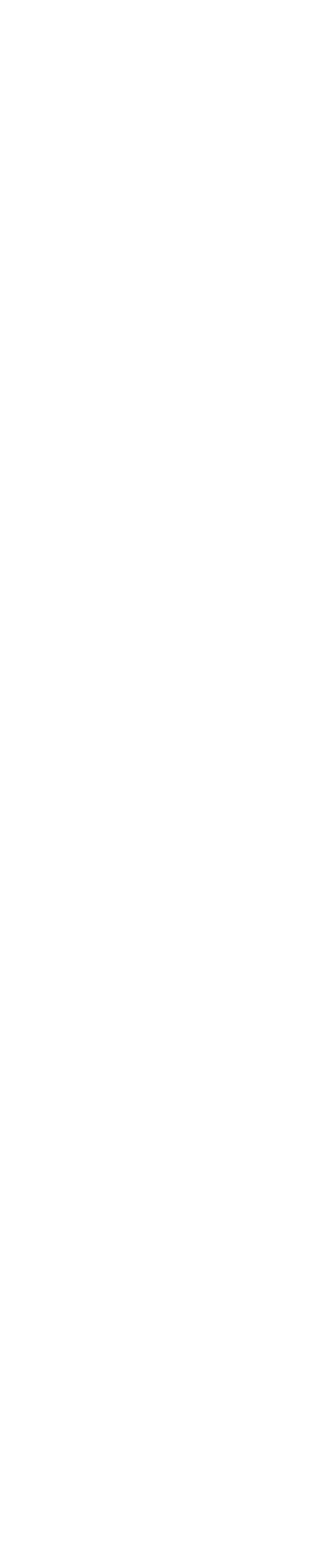 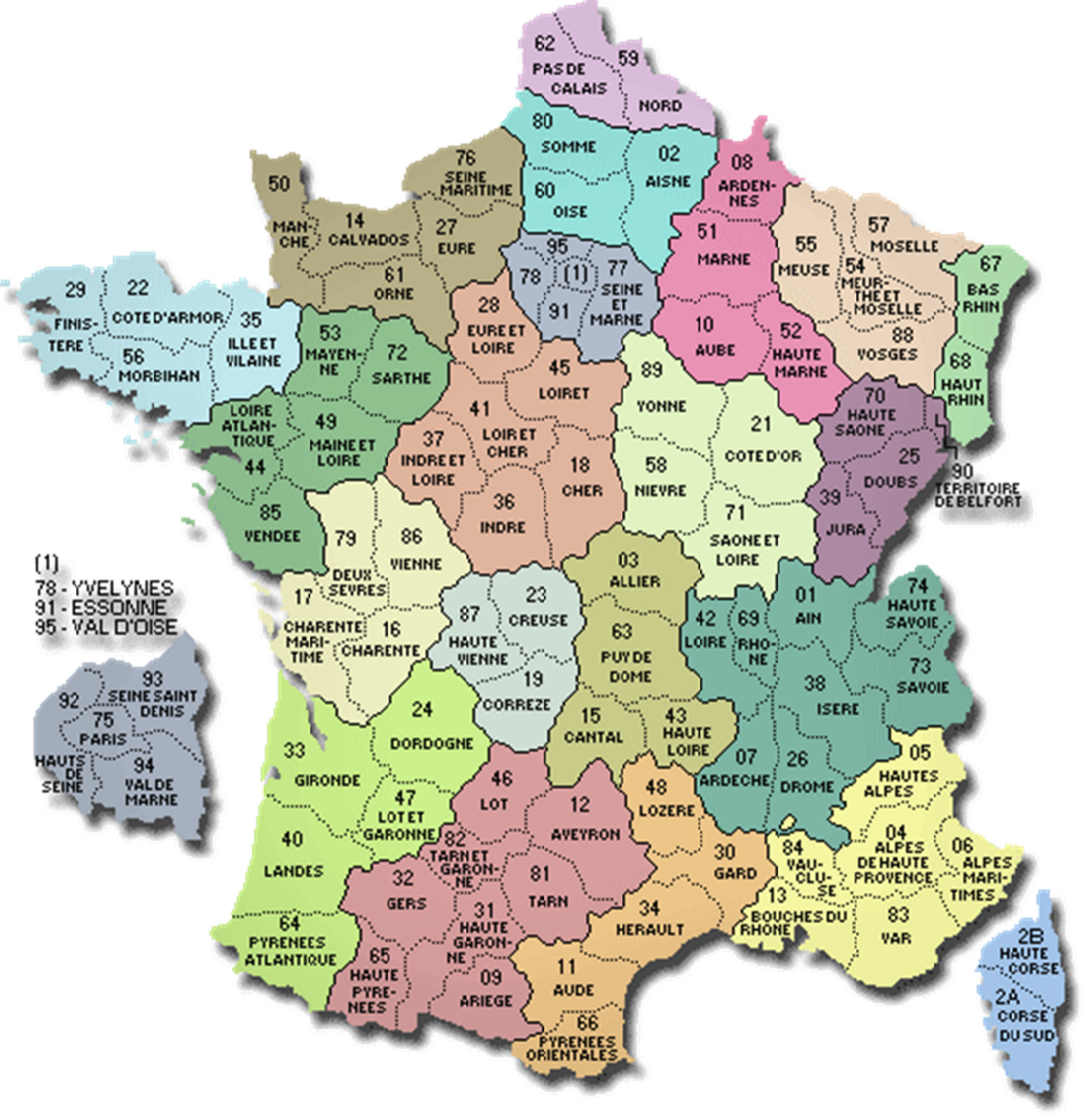 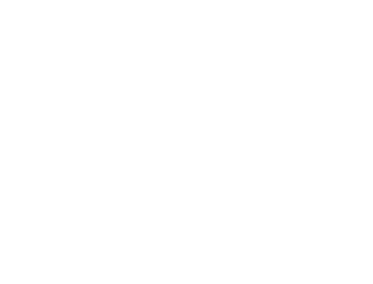 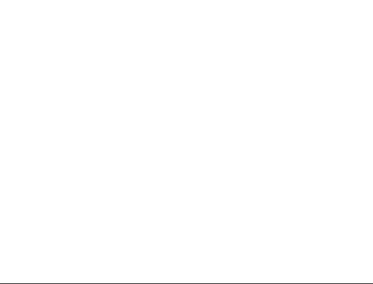 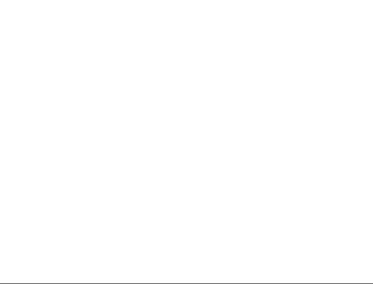 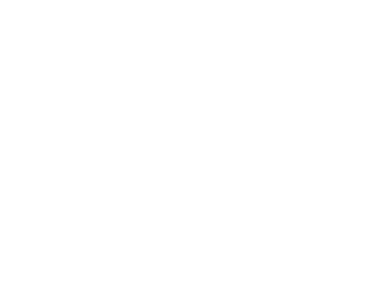 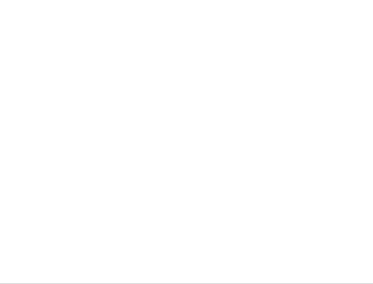 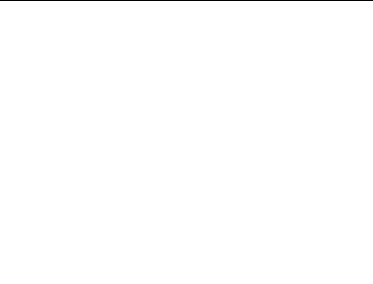 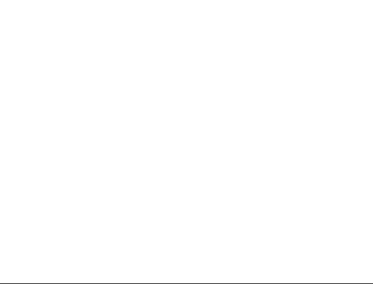 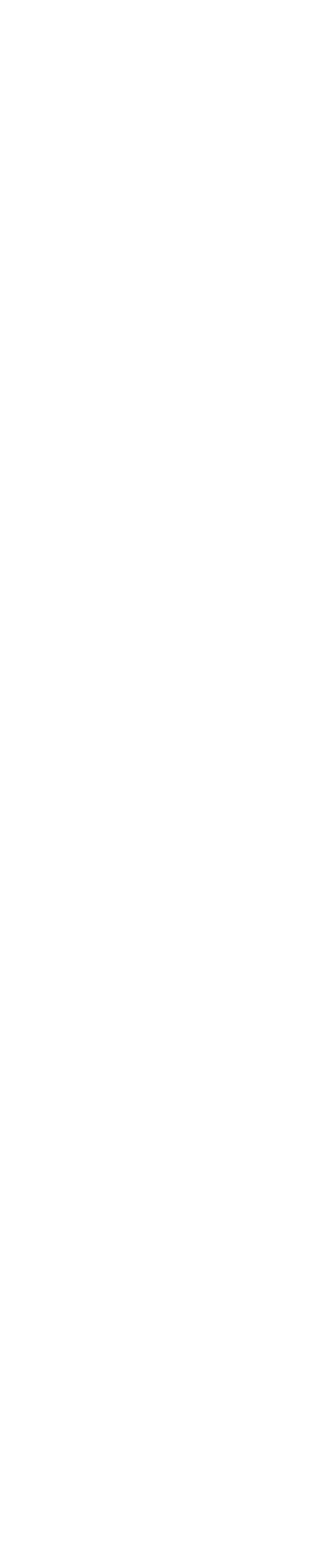 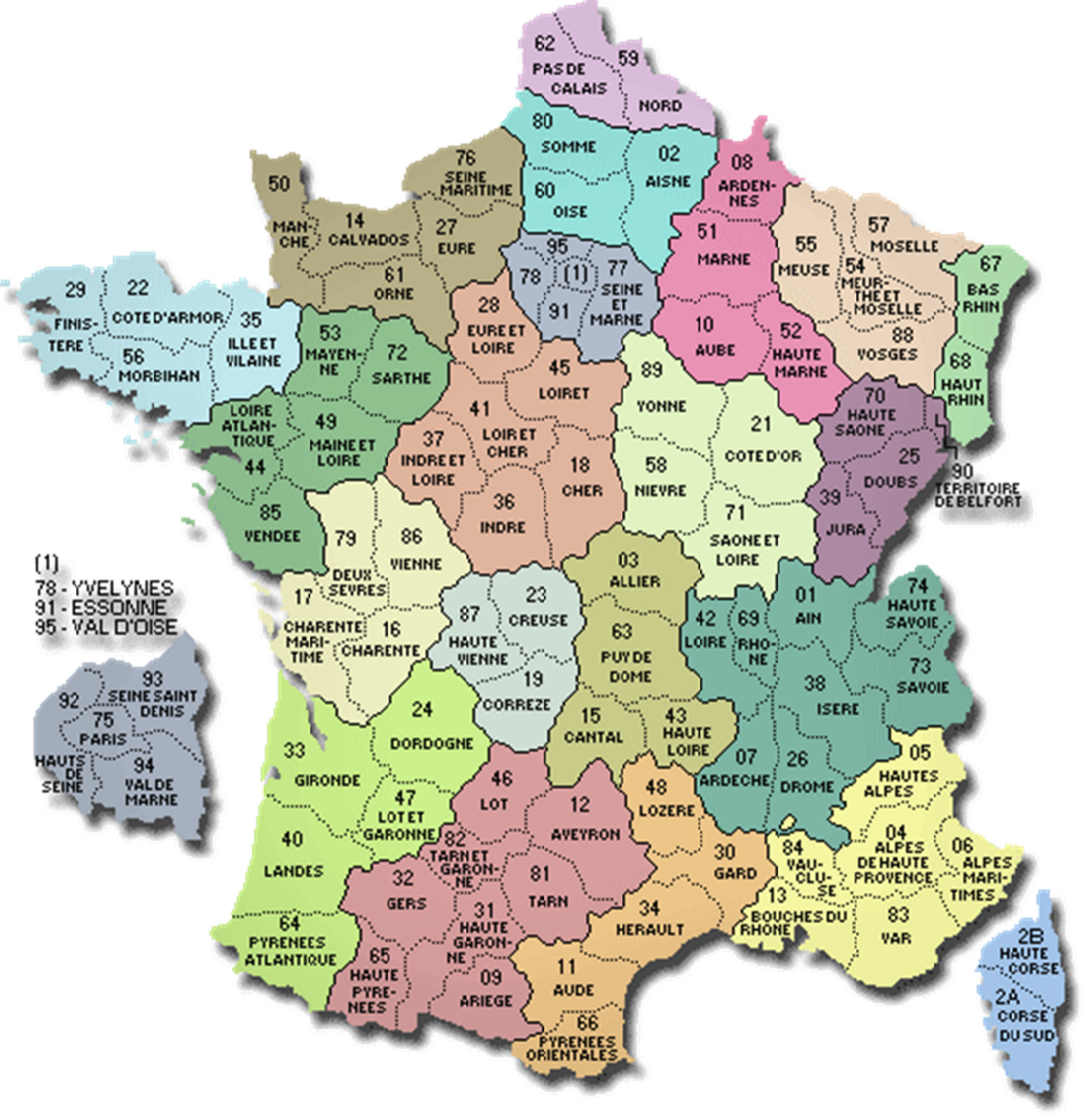 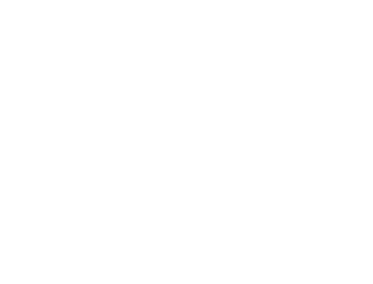 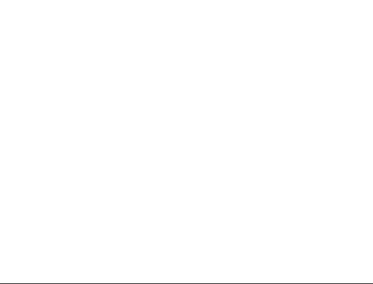 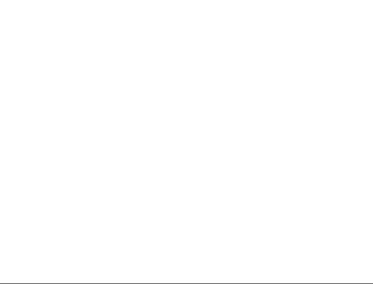 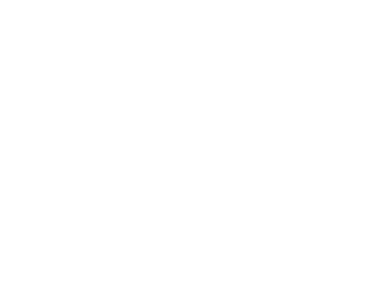 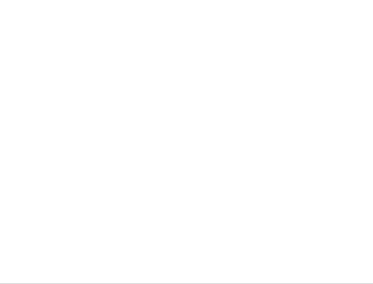 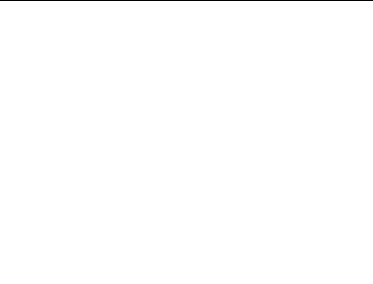 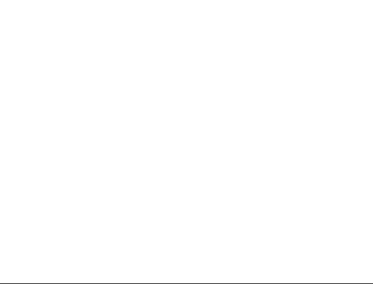 • Préfecture du département……………………………………• Région……………………………………• Préfecture du département……………………………………• Région……………………………………• Préfecture du département……………………………………• Région……………………………………• Préfecture du département……………………………………• Région……………………………………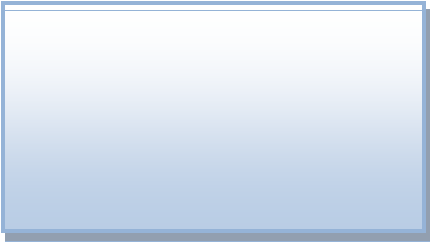 i 	i 	l’i 	iVous êtes  maintenant affecté(e)  au service «Douane/Import»  des Transports  BOIRIN  à Montluçon (03) sous la responsabilité de Madame GRIVOIRE.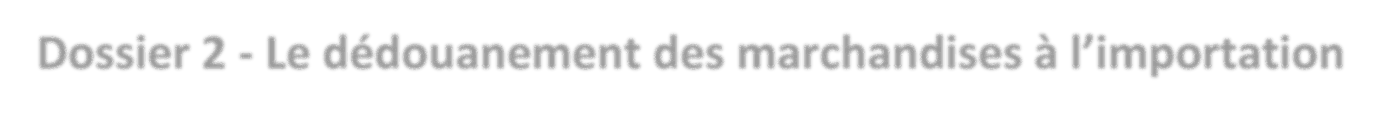 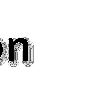 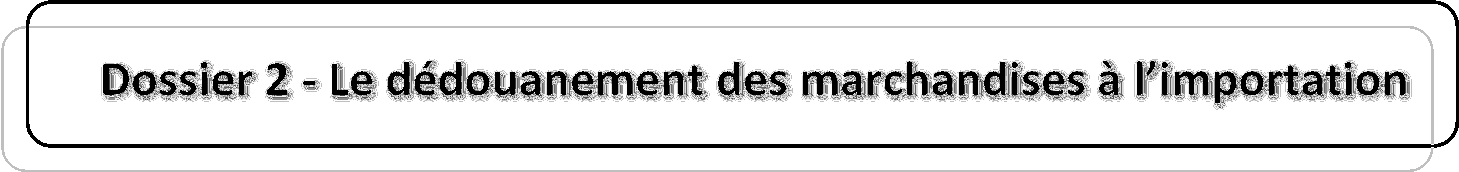 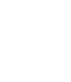 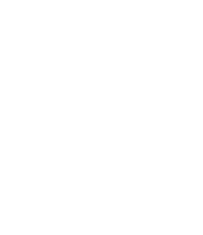 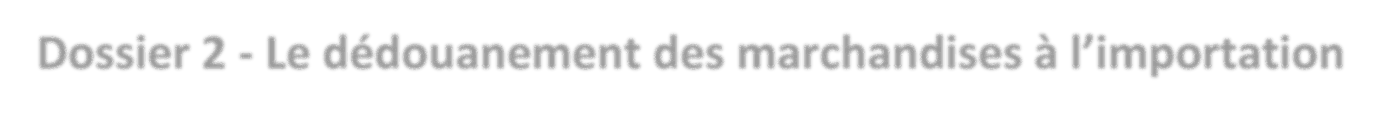 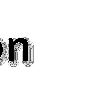 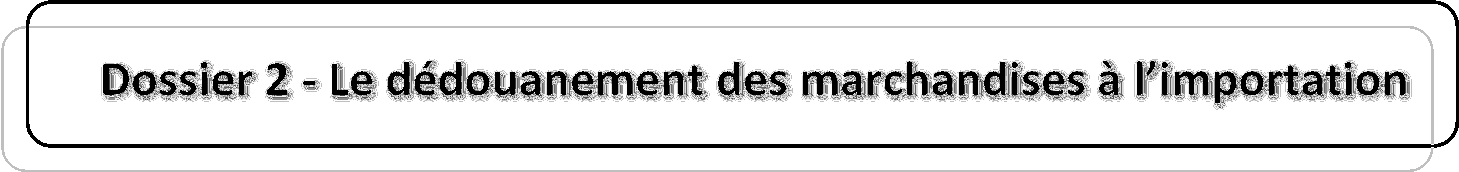 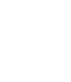 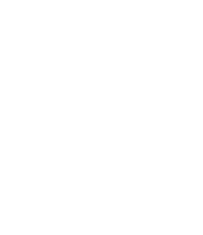 Aujourd’hui, elle vous confie le dossier d’un client régulier, l’entreprise  HABIT 03 à Montluçon, spécialisée dans l’importation de vêtements de grande taille.Vous êtes chargé(e) de préparer les formalités de dédouanement du dossier IM281285 ; pour cela vous disposez de la facture suivante :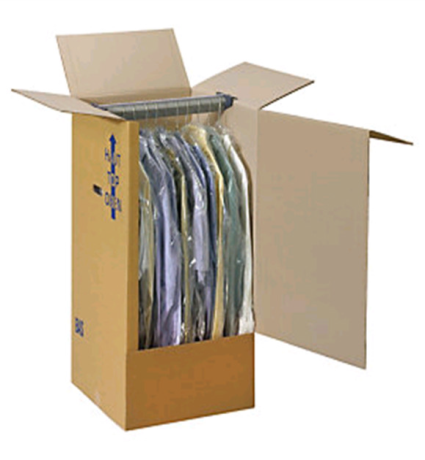 Caisse-penderie avec barre porte-cintres pour vêtementsLe conteneur est arrivé au port du Havre sur un navire de la CMA/CGM. La société «Le Havre Transit», représentant portuaire des Transports  Boiron, est  chargée d’effectuer les formalités  douanières  permettant d’acheminer les marchandises jusqu’à nos quais à Montluçon pour dédouanement.Premier travail : Identification et localisation des intervenants8. Complétez le schéma chronologique  ci-dessous en indiquant :•  le nom et la qualité de tous les intervenants de cette opération(1)Port……………………Port……………………•  la localisation des intervenants(1) Indiquez ici qui peut être chargé des opérations dans ce port :Deuxième travail : Analyse de l’incotermDocument 5Répartition des risques et des frais selon deux incoterms maritimes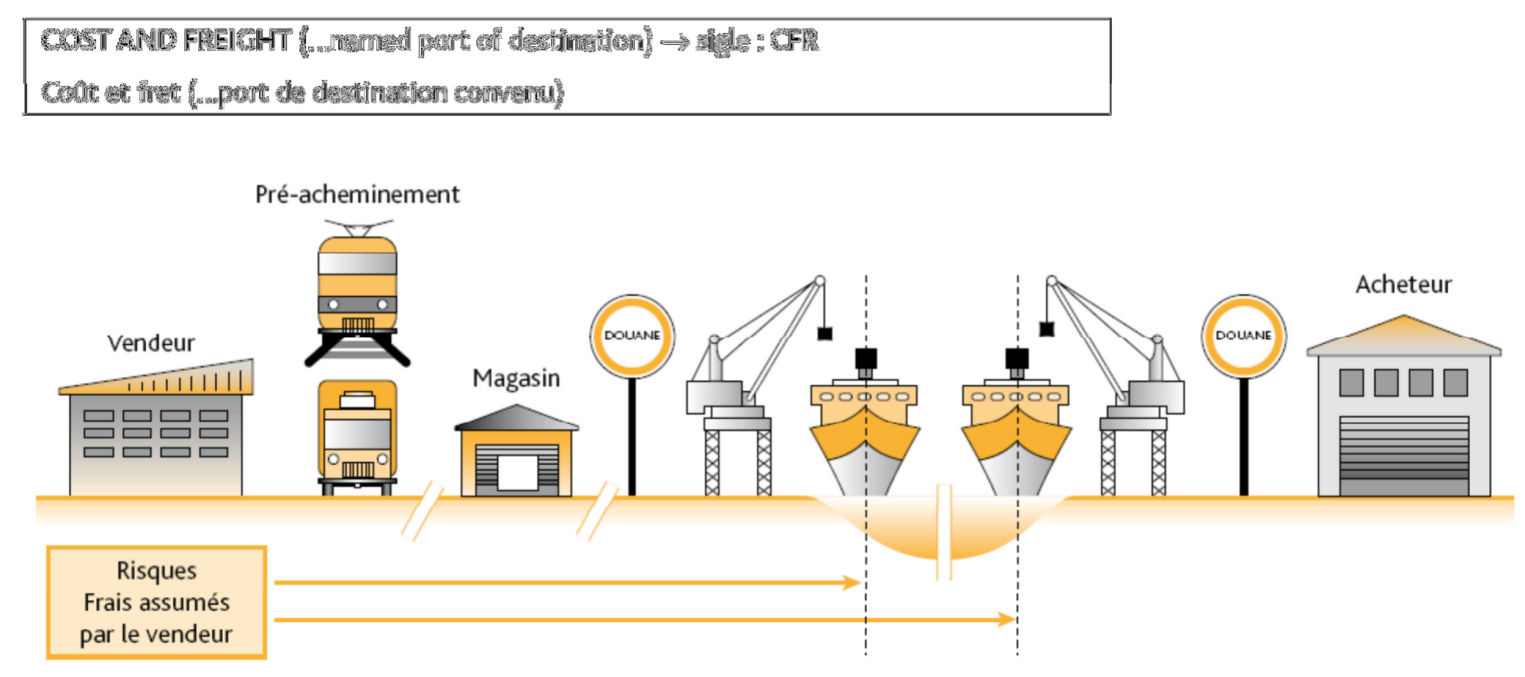 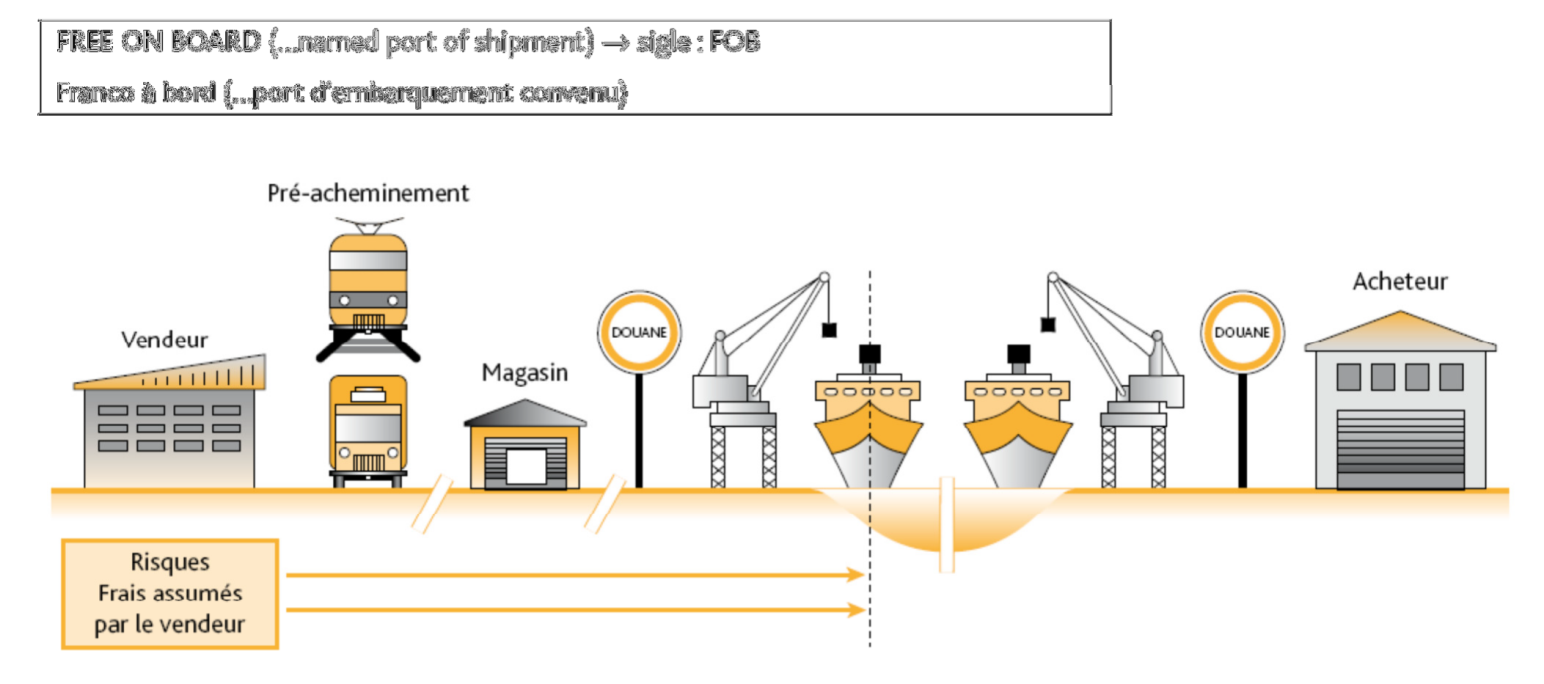 Source : ubifrance.fr9. Procédez, à l’aide du document 5, à l’analyse de l’incoterm utilisé dans ce dossier en répondant aux quatre questions suivantes :a.  Le pré-acheminement est à la charge de:0 MC Jialang0 Habit 030 CMA-CGM0 Le Havre Transitb.  Les risques du transport sont assumés par Habit 3 :0 jusqu’au port de Tianjin, marchandises chargées dans le navire0 à partir du port de Tianjin, marchandises chargées dans le navire0 jusqu’au port du Havre, marchandises à bord du navire0 à partir du port du Havre, marchandises à bord du navirec. 	Les Transports Boirin vont facturer le transport maritime à :0 MC Jialang0 CMA-CGM0 Le Havre Transit0 Habit 03d.  Cochez les frais qui seront à la charge de MC Jialang :0 le transport Le Havre/Montluçon0 le dédouanement export0 le déchargement du navire0 le transport maritime0 le transport Baoding à Tianjin0 les THC au port de TianjinTroisième travail : Un régime douanier10.	Analysez le régime douanier en répondant aux questions suivantes :Sous quel régime douanier les marchandises vont-elles circuler du Havre à Montluçon ? Quel document matérialise ce régime ?Par qui est-il établi ? Comment sera-t-il apuré ?Quatrième travail : Le contrôle des valeursMadame GRIVOIRE vous communique  les informations avec lesquelles elle a calculé, comme à son habitude, la note de valeur et un extrait de la réglementation douanière.Document 6 - Éléments de calculDocument 7-1 - Extrait de la réglementation douanière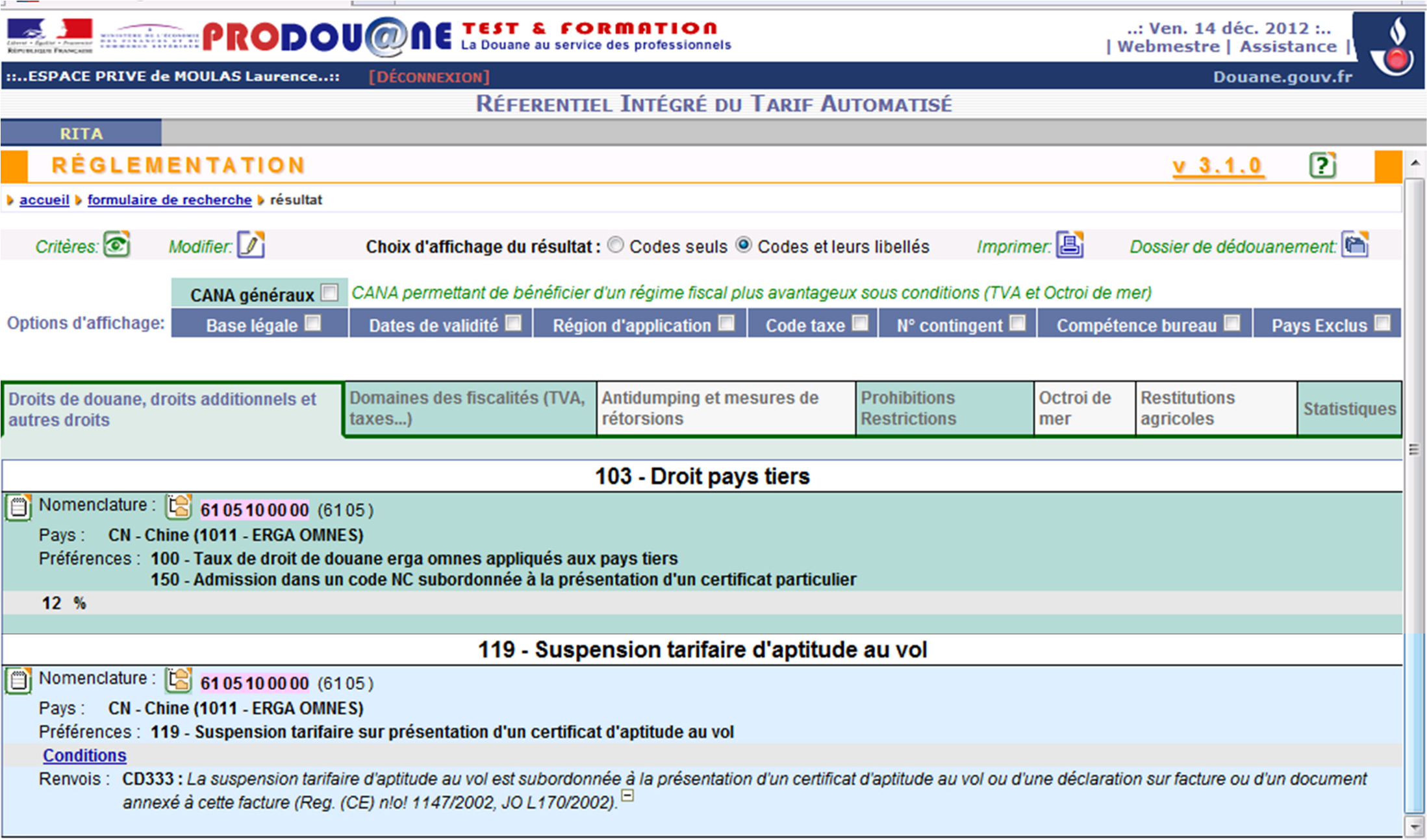 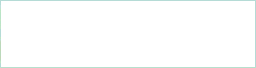 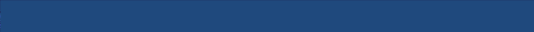 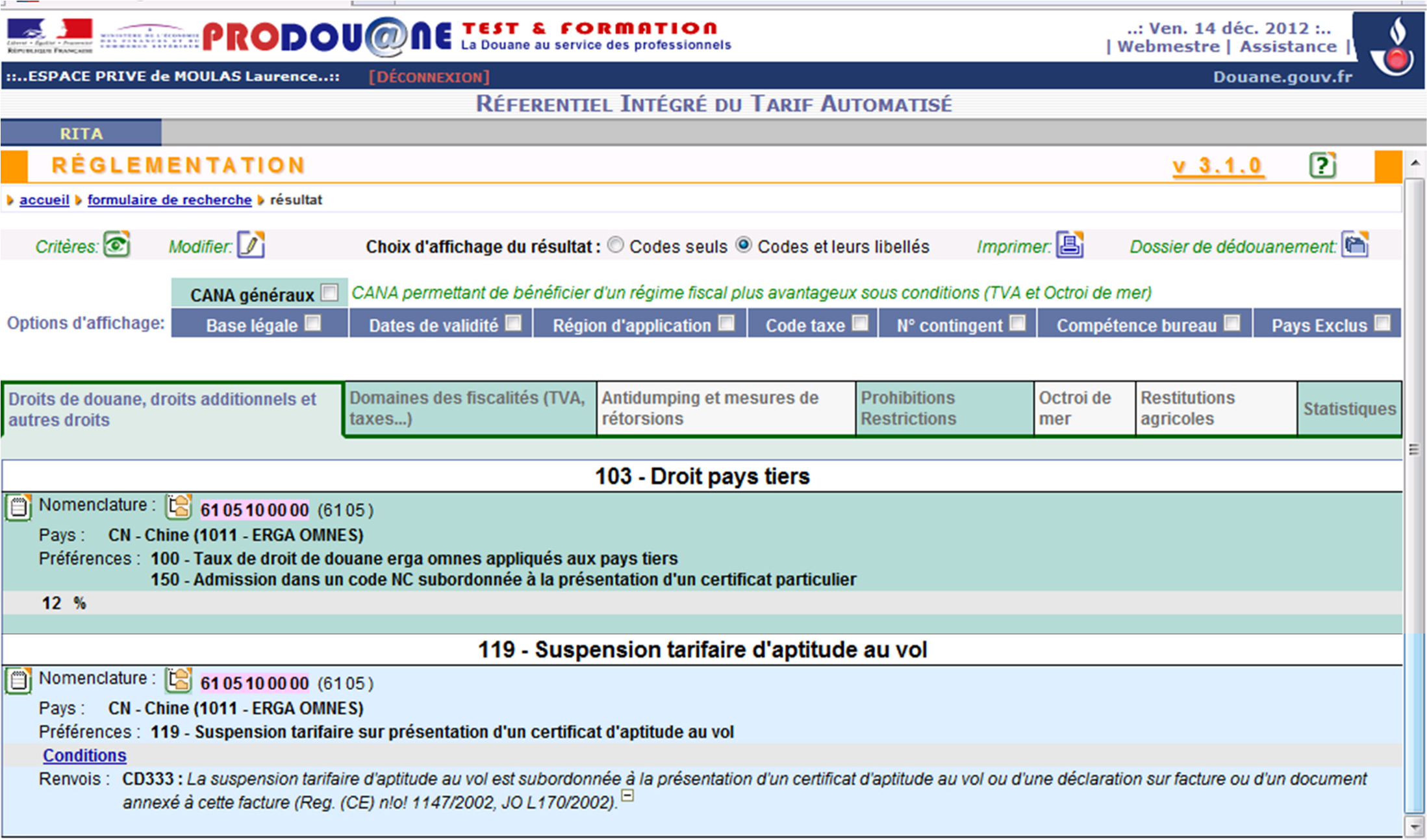 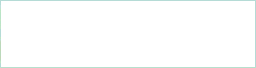 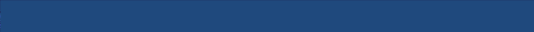 ProhibitionRestrictionDocument 7-2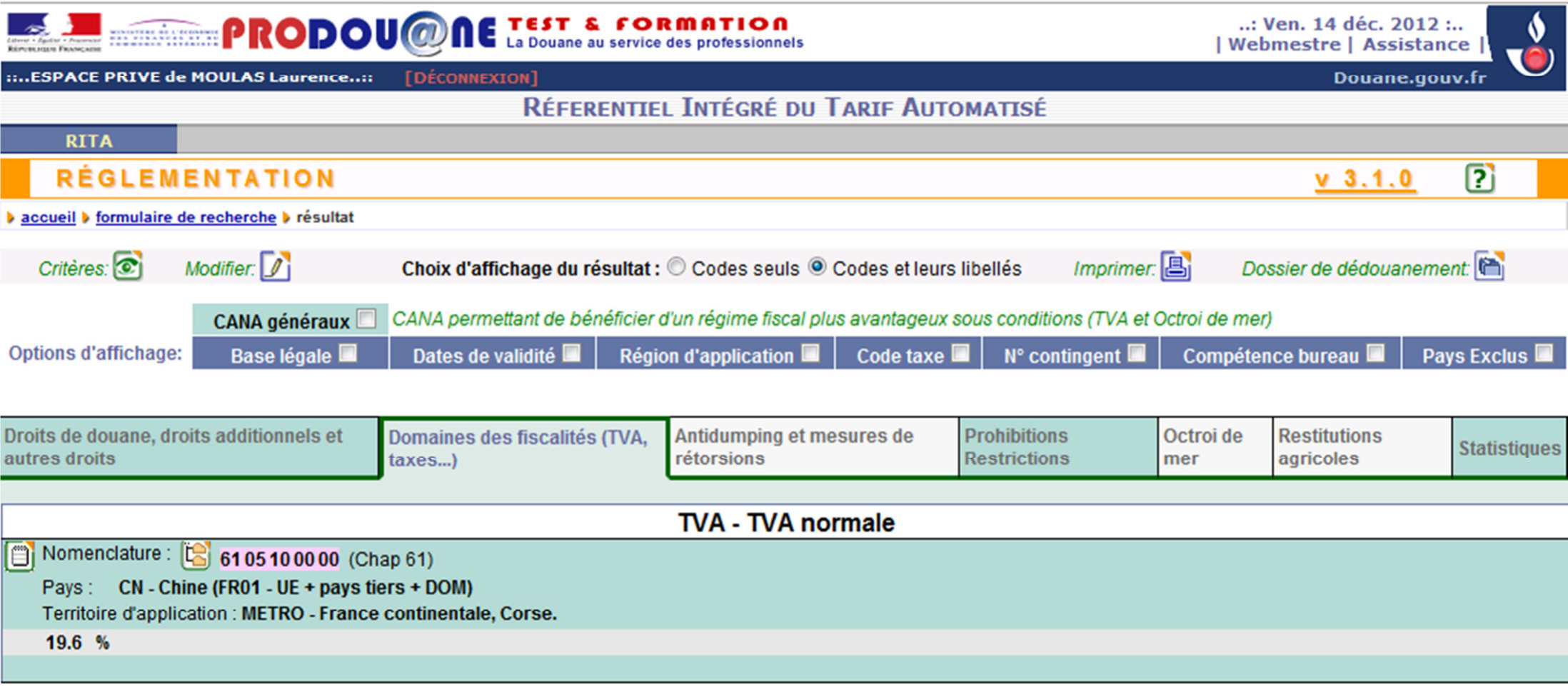 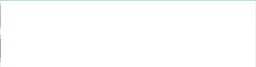 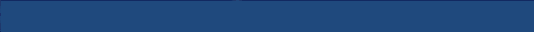 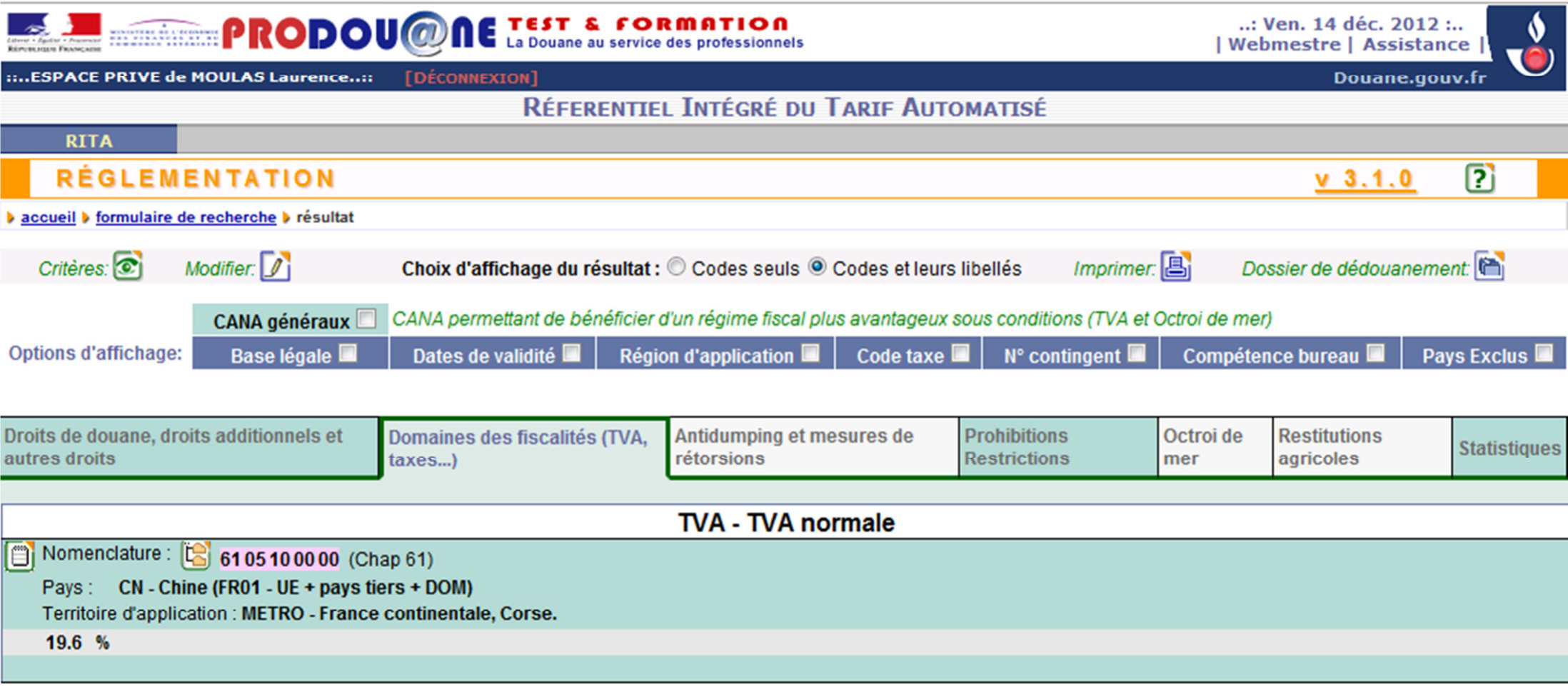 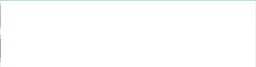 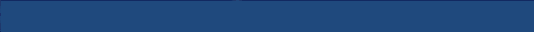 ProhibitionRestrictionDocument 7-3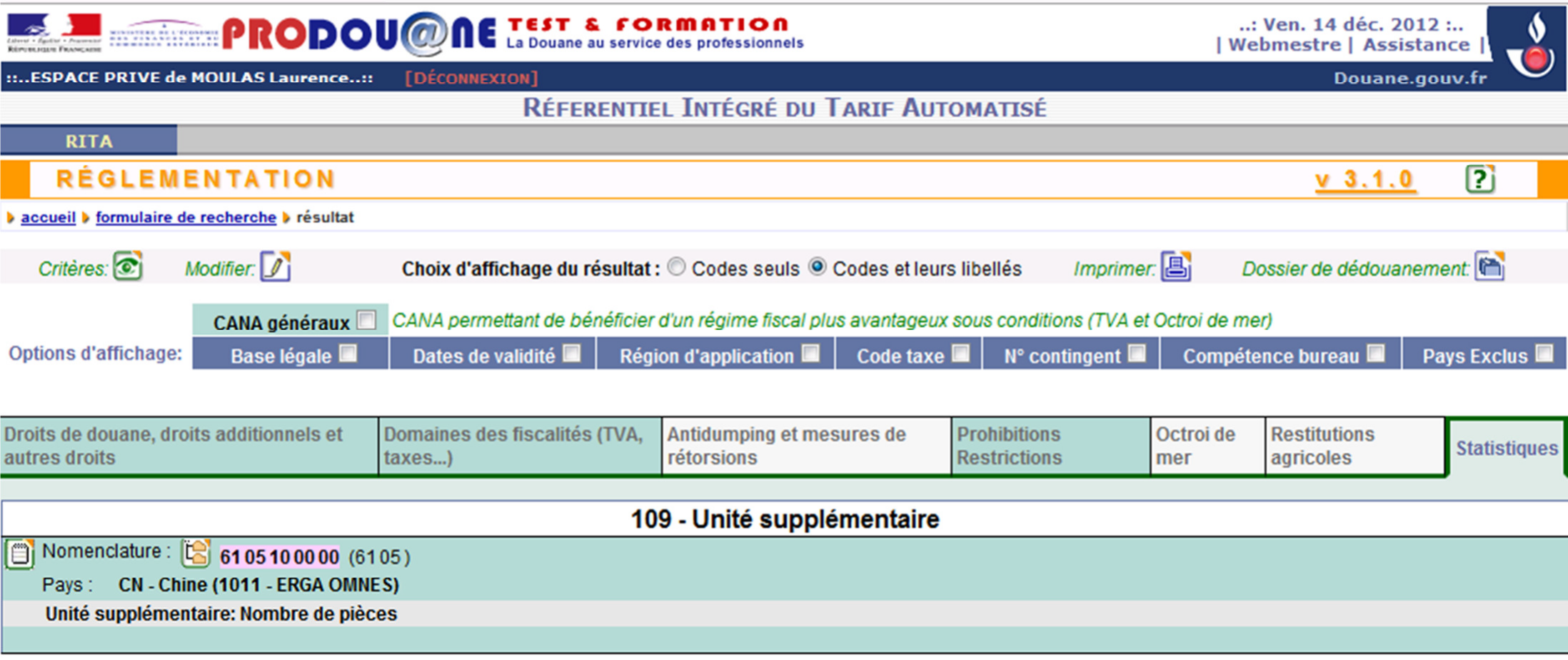 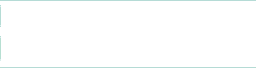 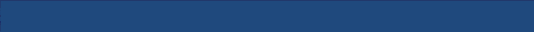 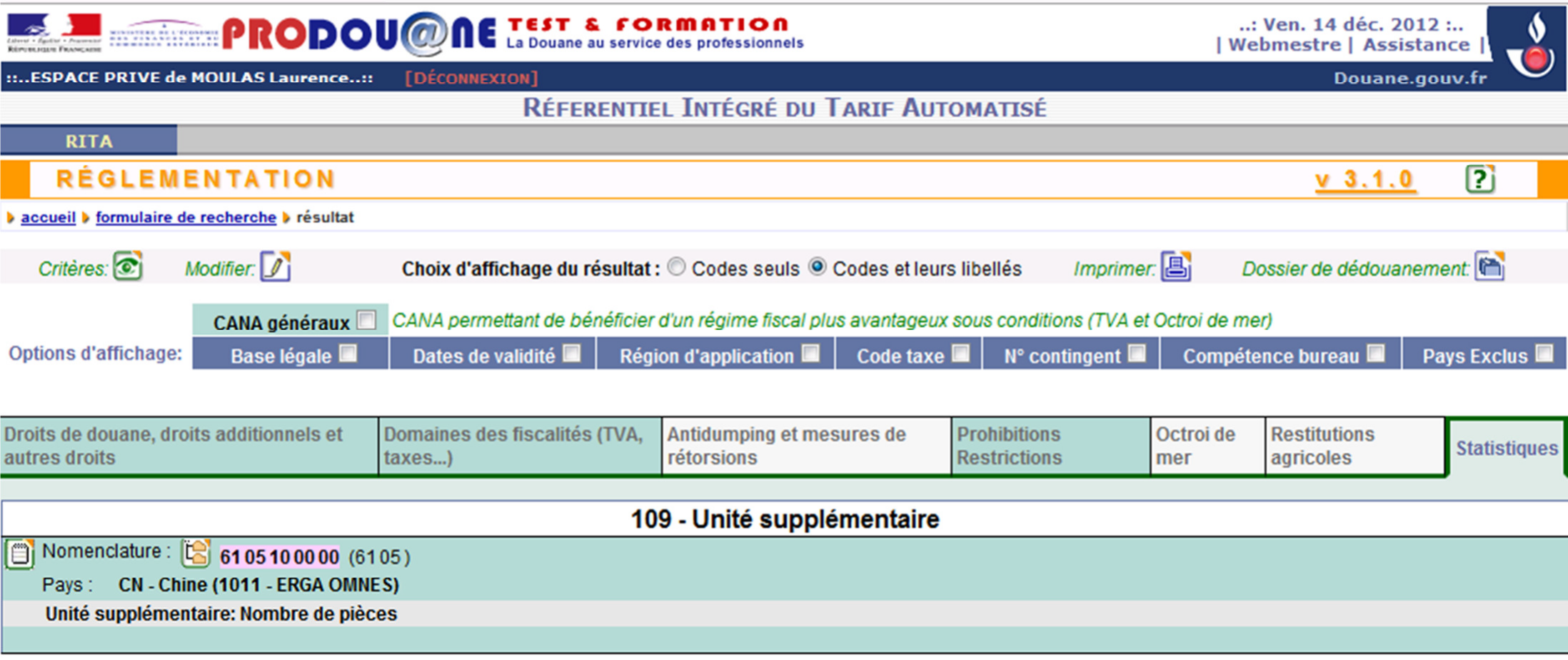 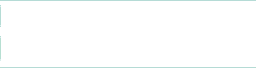 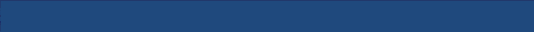 ProhibitionRestrictionPuis, elle a saisi sa déclaration sur le système Delta D et obtenu une impression du DAU en attente de validation. Vous en trouverez, ci-dessous, un extrait :41 Unités supplémentairesDéfinition des codes :•	U165 / A00 = Droits de douane•	A445 / B00 = TVA11.	Réalisez les contrôles demandés par Madame Grivoire :Case 41Elle n’a pas été renseignée. Qu’en pensez-vous ?Case 47Justifiez, par le calcul, la base d’imposition des droits de douanePourquoi la suspension tarifaire n’a-t-elle pas été appliquée ?Justifiez, par le calcul, la base d’imposition de la TVAJustifiez le calcul du montant de la liquidation douanièreBACCALAURÉAT  PROFESSIONNEL TRANSPORTCode :1306-TRS2Session 2013SUJETÉpreuve E2 : Épreuve d’étude de situations professionnellesDurée : 3 hCoefficient : 5Page 1 sur 19BACCALAURÉAT  PROFESSIONNEL TRANSPORTCode :1306-TRS2Session 2013SUJETÉpreuve E2 : Épreuve d’étude de situations professionnellesDurée : 3 hCoefficient : 5Page 2 sur 19BACCALAURÉAT  PROFESSIONNEL TRANSPORTCode :1306-TRS2Session 2013SUJETÉpreuve E2 : Épreuve d’étude de situations professionnellesDurée : 3 hCoefficient : 5Page 4 sur 19BACCALAURÉAT  PROFESSIONNEL TRANSPORTCode :1306-TRS2Session 2013SUJETÉpreuve E2 : Épreuve d’étude de situations professionnellesDurée : 3 hCoefficient : 5Page 5 sur 19CalculsRésultatDurée du transportDurée des autres tâchesTemps de service totalRespect des délais ?BACCALAURÉAT  PROFESSIONNEL TRANSPORTCode :1306-TRS2Session 2013SUJETÉpreuve E2 : Épreuve d’étude de situations professionnellesDurée : 3 hCoefficient : 5Page 6 sur 19BACCALAURÉAT  PROFESSIONNEL TRANSPORTCode :1306-TRS2Session 2013SUJETÉpreuve E2 : Épreuve d’étude de situations professionnellesDurée : 3 hCoefficient : 5Page 7 sur 19CalculsRésultatCoût kilométriqueCoût journalierCoût horaireCoût de revient de la prestationCalculsRésultatPrix de venteMarge réaliséeBACCALAURÉAT  PROFESSIONNEL TRANSPORTCode :1306-TRS2Session 2013SUJETÉpreuve E2 : Épreuve d’étude de situations professionnellesDurée : 3 hCoefficient : 5Page 8 sur 19BACCALAURÉAT  PROFESSIONNEL TRANSPORTCode :1306-TRS2Session 2013SUJETÉpreuve E2 : Épreuve d’étude de situations professionnellesDurée : 3 hCoefficient : 5Page 9 sur 19BACCALAURÉAT  PROFESSIONNEL TRANSPORTCode :1306-TRS2Session 2013SUJETÉpreuve E2 : Épreuve d’étude de situations professionnellesDurée : 3 hCoefficient : 5Page 11 sur 19BACCALAURÉAT  PROFESSIONNEL TRANSPORTCode :1306-TRS2Session 2013SUJETÉpreuve E2 : Épreuve d’étude de situations professionnellesDurée : 3 hCoefficient : 5Page 12 sur 19BACCALAURÉAT  PROFESSIONNEL TRANSPORTCode :1306-TRS2Session 2013SUJETÉpreuve E2 : Épreuve d’étude de situations professionnellesDurée : 3 hCoefficient : 5Page 13 sur 19BACCALAURÉAT  PROFESSIONNEL TRANSPORTCode :1306-TRS2Session 2013SUJETÉpreuve E2 : Épreuve d’étude de situations professionnellesDurée : 3 hCoefficient : 5Page 14 sur 19RubriqueMontantFret maritime + assurance600 USDBAF30 USDTHC au Havre80 EURFrais douaniers au Havre42 EURAcheminement Le Havre - Montluçon320 EURNos honoraires90 EURTaux de change : 1 EUR = 1,30792 USDTaux de change : 1 EUR = 1,30792 USDBACCALAURÉAT  PROFESSIONNEL TRANSPORTCode :1306-TRS2Session 2013SUJETÉpreuve E2 : Épreuve d’étude de situations professionnellesDurée : 3 hCoefficient : 5Page 15 sur 19BACCALAURÉAT  PROFESSIONNEL TRANSPORTCode :1306-TRS2Session 2013SUJETÉpreuve E2 : Épreuve d’étude de situations professionnellesDurée : 3 hCoefficient : 5Page 16 sur 19BACCALAURÉAT  PROFESSIONNEL TRANSPORTCode :1306-TRS2Session 2013SUJETÉpreuve E2 : Épreuve d’étude de situations professionnellesDurée : 3 hCoefficient : 5Page 17 sur 1947 Calcul des impositionsTypeBase d’impositionQuotitéMontantMP47 Calcul des impositionsU165A0017 581122 11047 Calcul des impositionsA445B0020 22319,63 96447 Calcul des impositionsTotal : 6 074Total : 6 074Total : 6 074Total : 6 074R47 Calcul des impositionsBACCALAURÉAT  PROFESSIONNEL TRANSPORTCode :1306-TRS2Session 2013SUJETÉpreuve E2 : Épreuve d’étude de situations professionnellesDurée : 3 hCoefficient : 5Page 18 sur 19BACCALAURÉAT  PROFESSIONNEL TRANSPORTCode :1306-TRS2Session 2013SUJETÉpreuve E2 : Épreuve d’étude de situations professionnellesDurée : 3 hCoefficient : 5Page 19 sur 19